               Geography A Level Learning Journey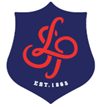 Year 12 Regenerating places Checklist ☺ ☹How and why do places vary?4A.1 Economies can be classified in different ways and vary from place to place.Describe and explain how the UK’s economic activity varies between places and has changed over timeDescribe and explain how economic differences can affect health, life expectancy and education.Explain how patterns wealth and employment can affect patterns of deprivation in Bristol and London4A.2 Places have changed their function and characteristics over time.Describe and explain how places change over time e.g. their function (administrative, commercial, retail and  industrial) and demographic characteristics (gentrification, age structure and ethnic composition).Explain how changes may be a result of by physical factors, accessibility and connectedness, historical development  and local and national planning.Explain how to measure change by examining employment trends, demographics, land use and levels of deprivation.4A.3 Past and present connections have shaped the economic and social characteristics of your chosen places  (Bristol and London)Explain how regional changes have impacted Bristol and LondonExplain how global changes e.g. the global shift have impacted Bristol and LondonAssess how changes in Bristol and London have affected the identity of their populationsWhy might regeneration be needed?4A.4 Economic and Social inequalities changes people’s perceptions of an area.Explain why some areas e.g. Berkshire, M4 Corridor are successfulExplain why other areas have suffered decline e.g. Middleborough, UK or Detroit U.S.A.Assess how priorities for regeneration vary based on the needs of specific places e.g. employment, education or  housing deprivation4A.5 There are significant variations in the lived experience of place and engagement with them.Explain how experience of, and attachment to, places varies according to age, ethnicity, gender, length of residence  (new migrants, students) and levels of deprivation; these in turn impact on levels of engagement.Assess the reasons for conflicts that can occur among contrasting groups in communities that have different views  about the priorities and strategies for regeneration .e.g. over affordable housing and gentrification4A.6 There is a range of ways to evaluate the need for regeneration.Describe and explain how statistical evidence can be used to determine the need for regeneration in your chosen  Bristol and other places.Assess how different media can provide contrasting evidence, for the need for regenerationAssess how different representations of Bristol could influence the perceived need for regenerationHow is regeneration managed?4A.7 UK government policy decisions play a key role in regeneration.Describe and explain the role of national and local government in supporting regenerationExplain how UK government decisions about international migration and the deregulation of capital markets have  impacts on the potential for growth and investment.4A.8 Local government policies aim to represent areas as being attractive for inward investment.Describe and explain how local governments compete to create sympathetic business environments with local plans  designating areas for development for a range of investorsDescribe and explain a range of different regeneration strategies including retail-led plans, tourism, leisure, heritage and sport4A.9 Rebranding attempts to represent areas as being more attractive by changing public perception of them.Describe and explain how rebranding involves re-imaging places using a variety of media to improve the image of both urban and rural locations and make them more attractive for potential investors.Describe and explain how for UK deindustrialised cities, rebranding can create a specific place identity building on  industrial heritage to attract national and international tourists and visitorsDescribe and explain a range of rural rebranding strategies based on, farm diversification, outdoor pursuits e.t.c.How successful is regeneration?4A.10 The success of regeneration uses a range of measures: economic, demographic, social and environmental.Describe and explain a range of economic, social and environmental measures that can be used to assess the success  of regeneration4A.11 and 4A.12 Different urban and rural stakeholders have different criteria for judging the success of urban  regeneration..Assess the success of an example of urban regeneration and the attitudes of different stakeholders towards it e.g.  London Olympic regeneration or Bristol Harbour-sideAssess the success of an example of rural regeneration and the attitudes of different stakeholders towards it e.g.  Bronte country in West Yorkshire or Regeneration in Cornwall